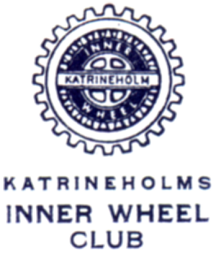 	Månadsbrev nr 8, 12 februari 2018	Kerstin Hermelin		Karin Jakobsson	Vice President		SekreterareNästa möte:	måndagen den 12/2	Tid: 18.00	Plats:  Kockens Catering					Gersnäsgat/KyrkogatProgram:	Valmöte 		Patricia Lindström berättar om Innerwheels hemsida	EgoföredragMeny:	Kycklingfile´ med rotsaksgratäng och grönsallad	Lättöl, vatten   Vin till självkostnadspris		Kaffe och kakaPris:	200:--, om möjligt jämna pengar eller bankgiro 899-0434	Insamling till vårt Internationella projekt GarissaAnmälan:	Senast den 9 februari till Katrine Plan	E-post: katrinep97@gmail.com alt. Sms-tel: 070-372 34 17	Vi samåker så hör av er till Katrine om ni vill ha skjuts	Gäster?Årets motto: Leave a Lasting LegacyKära Innerwheelare!Sista mötet för år 2017 samlades vi på Kockens catering, ett nytt ställe som alla verkademycket nöjda med.Kerstin Hermelin tände vänskapens ljus och hälsade alla hjärtligt välkomna. Hon vände sig speciellt till Ma Oftedal och övriga gäster.Kerstin började med att påminna om anmälan till IW-dagen den 10 januari 2018.Därefter åt vi ett välsmakande julbord som stod framdukat.När vi började med kaffet tog Ma till orda för att berätta om sin livsresa. Ma föddes 1954 i Västerås i ett icke religiöst hem. Modern ville utbilda sig till konstnär men fick ej för föräldrarna och utbildade sig istället till kartriterska. När hon skulle prya i skolan vill hon göra det på stadsteatern i Västerås. Det gick inte och i ren protest gjorde hon det hos prosten i Västerås kyrka. Det blev en positiv upplevelse för henne. Ma berättade hur hon mobbades på gymnasiet-utbildade sig till fritidsledare-levde i vänsterradikalt kollektiv i Husby. Hon hamnade av en händelse, i adventstid 1974, på ett väckelsemöte och blev frälst. Sökte sedan till en 2 månaders kristendomskurs i Uppsala men hamnade av misstag på en femårig utbildning till präst. 1980 prästvigdes Ma i Storkyrkan, Stockholm av biskop Larz Carlsson. Ma har arbetat i Storkyrkan med Ludwig Jönsson, arbetat med värstingar i Fryshuset och som präst i Fisksätra i Saltsjöbaden. Det utåtriktade arbetet i Fisksätra fick besökare från andra nationaliteter. Man anordnade grafiti- och gospelkvällar. Ma kom i konflikt med domkapitlet i Stockholms stift och blev förhindrad att utöva sitt ämbete, vilket hon senare lämnade.  Allt detta ledde till att Ma sjukskrev sig och blev alkoholberoende. En dag påpekade hennes dotter det för henne och Ma sökte hjälp.Idag tjänstgör Ma som präst igen. Prästvigdes igen för 1 och halvt år sedan. Hon är författare och konstnär sedan hon upptäckte arvet efter sin mor. Ma har precis avslutat en tjänst i Valla-Sköldinge församling och är på väg till ett arbete i Västra Vingåkers församling. Ma arbetade på 80-90-talet med konfirmander på Kjesäter och tycker nu att cirkeln för hennes liv som präst slutits.Kerstin tackade Ma med en stor rosa ros för en mycket uppskattad berättelse om sin livsresa.Till slut släkte Kerstin vänskapens ljus och vi gick alla upplyfta hem i den mörka kvällen.Kvällens lotteri gav 1220 kr och gick till narkotikasökhundarna.Internationella IW-dagen 10 januari 2018. Vi samlades på Sultans konditori för att inta afternoon tea. Ett glas cider stod på bordet när vi kom. Måltiden bestod bla. av stora scones, sylt, marmelader, små delikatessmuggar med räkor, tonfisk och sill. Därefter drack vi kaffe/te och åt små delikata kakor. Kerstin började kvällen med en ljuscermoni, bestående av tre olika ljus.Ljusen symboliserar Inner wheel i dåtid, nutid och framtid.Till sin hjälp att tända ljusen hade Kerstin, Briten Schartau och Marianne Peterson.Kerstin läste upp en hälsning från vår världpresident.Kerstin berättade om Innerwheels arbete i FN och kvinnors olika roller i olika länder. Inner wheel är ett av världens största kvinnliga nätverk. Sedan 1972 är IW en sk. NGO(non-government organisation) med konsultativ status i FN och finns i Wien, New Yorkoch Geneve. I Geneve hanterar man frågor med barns rättigheter, i Wien behandlar man frågor kring kvinnors situation och i New York gäller det kvinnors ställning, sociala utveckling och äldre människors mänskliga rättigheter. Innerwheels representant deltar i kommissio-nernas möten och rapporterar till IIW:s  vice president och tillbaka till FN om IW:s arbete.Kerstin berättade också om tre starka kvinnor som påverkat Nobels fredspris.Bertha von Suttner 1843-1814 som fick Nobels fredspris 1905 för sitt fredsfrämjande arbete.Malala Yousafzai född 1997 i Mingora, Pakistan. Hon är känd för att aktivt arbeta förflickors rätt till utbildning i Swatdalen, Pakistan. Talibanerna förbjöd där flickor att gå i skolan. Den 9 oktober 2012 blev hon utsatt för ett mordförsök och sköts i huvudet av talibanerna när hon var på väg till skolan. Hon tilldelades Nobels fredspris 2014. I april 2017 blev hon utsedd till fredsambassadör för FN. Hon har fokus på flickors rätt till utbildning.Irena Sendler 1910-2008. Under andra världskriget hjälpte Irene Sendler (engagerad i motståndsrörelsen) till med att föra 2500 judiska barn ur Warszawas getto till gömställen på andra sidan gettomuren. Hon och hennes medhjälpare släpptes in i gettot eftersom de var sjuksköterskor. 1964 tilldelades Irene S. den israeliska heders-titeln ”Rättfärdig bland nationerna”. Föreningen Förintelsens barn föreslog henne till Nobels Fredspris 2007. Hon förlorade mot Al Gore.Efter en mycket spännande information om Innerwheels arbete i FN samt om dessa tre kvinnors intressanta liv släkte Kerstin våra tre ljus och tackade alla för kvällen.Insamlingen denna afton gav 1640:-Årets första IW-lunch sker den 5 juni kkl.13.00 på restaurang Enjoy (gamla köksterassen). Vi samlas nedanför trappan.Varmt välkomna till februarimötet på Kockens catering!IW-hälsningarKarin Jakobsson